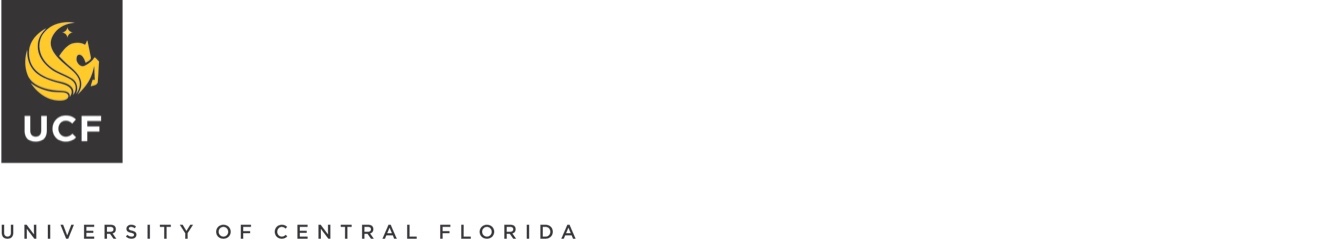 Department of Procurement Services12479 Research Parkway, Suite 600Orlando, FL 32826-0050					ADDENDUMIMPORTANT DOCUMENT – INVITATION TO BIDITB NUMBER:  2021-15TC 		OPENING DATE & TIME:  March 9, 2022 @ 3:00 p.m. ITB TITLE:  Atomic Force Microscope SystemADDENDUM NUMBER:	I	ADDENDUM DATE: February 18, 2022Purpose of this addendum is to correct the below required specification listed in the Bid Sheet (page 13) of the ITN.“The z-scan range of the system must be at least 80 micrometers with no loss to resolution.”Should be:“The xy-scan range of the system must be at least 80 micrometers with no loss to resolution.”PLEASE ACKNOWLEDGE RECEIPT OF THIS ADDENDUM AND RETURN IT WITH YOUR BID.  FAILURE TO SIGN AND RETURN WITH YOUR BID COULD RESULT IN REJECTION OF YOUR BID.PROPOSERS SIGNATURE	PRINT OR TYPE PROPOSER’S NAMECOMPANY NAME	EMAIL ADDRESS